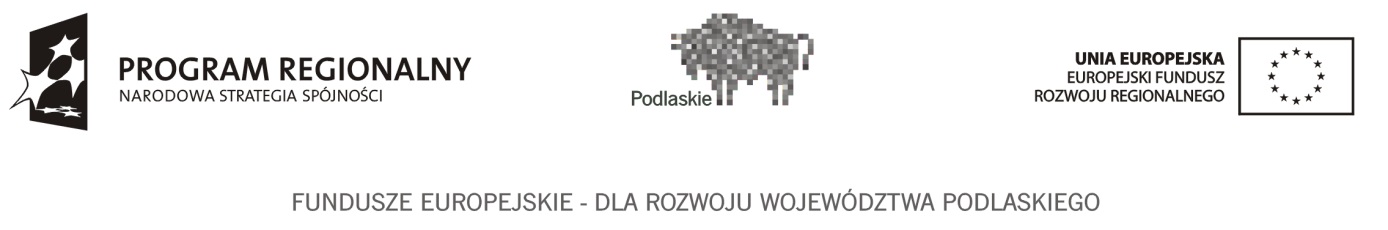 Dotyczy projektu nr WND-RPPD.06.02.00-20-003/14 pn. ,,Rozbudowa Szpitala Powiatowego w Sejnach w celu podniesienia standardu świadczonych usług” realizowanego w ramach Umowy 
nr UDA-RPPD.06.02.00-20-003/14-00 z dnia 18 czerwca 2014 r.Samodzielny Publiczny Zakład Opieki Zdrowotnej w Sejnachul. Dr Edwarda Rittlera 216-500 SejnyZnak sprawy: 04/ZP/2015WYJAŚNIENIA I ZMIANY TREŚCI SIWZ na dostawę sprzętu medycznegow postępowaniu prowadzonym w trybie przetargu nieograniczonego o wartości szacunkowej powyżej 207.000 euroSejny, 30 maja 2015 r.Zamawiający, działając na podstawie art. 38 ust. 2 i 4 ustawy z dnia 29 stycznia 2004 r. Prawo Zamówień publicznych (t. jedn.: Dz. U. z 2013 r. poz. 907 ze zm.), przedstawia niniejszym wyjaśnienia dotyczące zgłoszonych w postępowaniu zapytań i wątpliwości oraz wprowadza następujące zmiany treści Specyfikacji Istotnych Warunków Zamówienia:Czy Zamawiający w zakresie III części zamówienia dopuści negatoskop cyfrowy do zabudowy o wymiarach 1250x1000x150 mm?Odpowiedź: Zamawiający dopuszcza.Czy Zamawiający w zakresie III części zamówienia dopuści nagrywarkę bez funkcji umożliwiającej wypalenie grafiki lub tekstu na zewnętrznej stronie płyty. Czynność ta jest bardzo pracochłonna być może nie potrzebna na bloku operacyjnym?Odpowiedź: Zamawiający dopuszcza.Dot. Załącznika nr 2b do SIWZ pkt. 12. Prosimy o wyjaśnienie i doprecyzowanie: Zamawiający w pkt. 12 wymaga „Wewnętrzny dysk twardy o pojemności min. 500 MB, do zapisywania obrazów cyfrowych i wymiany obrazów medycznych współpracujący z oprogramowaniem funkcjonującym u Zamawiającego tj. aplikacją Optimed wersja 6.10”. Wydaje się że nastąpiła pomyłka w określeniu pojemności dysku twardego aparatu USG i powinno być min. 500 GB.  Zwracamy uwagę na fakt, iż 500 MG to bardzo mała pojemność dysku twardego która pozwoli na zapis do maksymalnie tylko 10 badań a takie możliwości archiwizacyjne aparatu USG nie spełnią oczekiwań Zamawiającego. Wymaganie systemu ultrasonograficznego z wewnętrznym dyskiem twardym o pojemności min. 500 MG wydaje się być zbyć niską wartością. Obecnie produkowane nowoczesne aparaty ultrasonograficzne różnych producentów posiadają dyski twarde do zapisu obrazów powyżej 500 GB. Prosimy o potwierdzenie że Zamawiający wymaga aparatu USG z wewnętrznym dyskiem twardym o pojemności min. 500GB?Odpowiedź: Zamawiający w odpowiedzi zmienia wymóg odnośnie minimalnej pojemności dysku twardego określonego w pozycji 12 załącznika nr 2b do SIWZ na min. 500GB. Dot. Załącznika nr 2b do SIWZ pkt. 45. Czy Zamawiający zaakceptuje głowicę convex wykonaną w unikalnej technologii Digital Broadband Beamforming oraz PureWave Transducer Technology a więc wykorzystującą najnowszą technologię głowic szerokopasmowych, gdzie dla uzyskania obrazu o najlepszej jakości i rozdzielczości korzysta się jednocześnie ze wszystkich dostępnych dla tej głowicy częstotliwości pracy, co zapewnia jednakową rozdzielczość obrazowania na różnych głębokościach penetracji, o liczbie elementów 128 i ilości linii obrazowych tworzących obraz 256?Odpowiedź: Zamawiający dopuszcza. Dot. Załącznika nr 2b do SIWZ pkt. 50. Czy Zamawiający zaakceptuje głowicę liniową do badań małych narządów, badań mięśniowo-szkieletowych oraz naczyniowych, wykonaną w unikalnej technologii Digital Broadband Beamforming oraz PureWave Transducer Technology a więc wykorzystującą najnowszą technologię głowic szerokopasmowych, gdzie dla uzyskania obrazu o najlepszej jakości i rozdzielczości korzysta się jednocześnie ze wszystkich dostępnych dla tej głowicy częstotliwości pracy, co zapewnia jednakową rozdzielczość obrazowania na różnych głębokościach penetracji, o liczbie elementów 160 i ilości linii obrazowych tworzących obraz 320?Odpowiedź: Zamawiający dopuszcza. Dot. Załącznika nr 2b do SIWZ pkt. 53. Czy Zamawiający zaakceptuje głowicę sektorową wykonaną w unikalnej technologii Digital Broadband Beamforming oraz PureWave Transducer Technology a więc wykorzystującą najnowszą technologię głowic szerokopasmowych, gdzie dla uzyskania obrazu o najlepszej jakości i rozdzielczości korzysta się jednocześnie ze wszystkich dostępnych dla tej głowicy częstotliwości pracy, co zapewnia jednakową rozdzielczość obrazowania na różnych głębokościach penetracji, o liczbie elementów 80 i ilości linii obrazowych tworzących obraz 160?Odpowiedź: Zamawiający dopuszcza.Dot. Załącznika nr 2b do SIWZ pkt. 56, 57. Czy Zamawiający zaakceptuje głowicę endowaginalną wykonaną w unikalnej technologii Digital Broadband Beamforming oraz PureWave Transducer Technology a więc wykorzystującą najnowszą technologię głowic szerokopasmowych, gdzie dla uzyskania obrazu o najlepszej jakości i rozdzielczości korzysta się jednocześnie ze wszystkich dostępnych dla tej głowicy częstotliwości pracy, co zapewnia jednakową rozdzielczość obrazowania na różnych głębokościach penetracji, o zakresie częstotliwości 4.0 – 9.0 MHz, liczbie elementów 128 i ilości linii obrazowych tworzących obraz 256?Odpowiedź: Zamawiający dopuszcza.Dot. Załącznika nr 2b do SIWZ pkt. 63. Zamawiający w powyższym punkcie wymaga aby oferowany system ultrasonograficzny posiadał możliwość rozbudowy o zastosowanie technologii eliminującej efekt przepływu w naczyniach celem optymalizacji wizualizacji naczyń. W oferowanym przez nas aparacie USG dla uzyskania takiego efektu służy funkcja XRES. Jest to równoważna metoda w pełni odpowiadająca oczekiwanej funkcjonalności, polegająca na preprocesingowej analizie obrazu, czyszczeniu obrazu z artefaktów w postaci szumów, pogłębieniu kontrastu i rozdzielczości, wyostrzeniu krawędzi naczynia/narządów w celu poprawy wizualizacji co w pełni odpowiada wymaganej w pkt. 63 funkcjonalności. W związku z powyższym prosimy o dopuszczenie do postępowania aparatu ultrasonograficznego z możliwością rozbudowy o zastosowanie technologii optymalizacji wizualizacji naczyń nie poprzez eliminację efektu przepływu w naczyniach ale funkcjonalność opisaną powyżej polegającą na preprocesingowej analizie obrazu, czyszczeniu obrazu z artefaktów w postaci szumów, pogłębieniu kontrastu i rozdzielczości, wyostrzeniu krawędzi naczynia w celu poprawy wizualizacji naczynia dającej taki sam efekt. Odpowiedź: Zamawiający dopuszcza.Dot. Załącznika nr 2b do SIWZ pkt. 65. Czy Zamawiający zaakceptuje aparat ultrasonograficzny bez możliwości rozbudowy o głowicę cewnikową wewnątrzsercową o średnicy do 3 mm? Biorąc pod uwagę podany w Załączniku nr 2b zakres badań do jakich ma służyć przedmiotowy ultrasonograf oraz profil działalności szpitala w Sejnach, Zamawiający nie skorzysta z tak specjalistycznej głowicy w zabiegach wewnątrzsercowych. Tak sformułowany parametr oraz jego funkcjonalność jest właściwa dla systemów USG konkretnego producenta tj. firmę SIEMENS. Prosimy o dopuszczenie do postępowania aparatu ultrasonograficznego nie posiadającego możliwości rozbudowy o głowicę cewnikową wewnątrzsercową.Odpowiedź: Zamawiający dopuszcza.Dot. Załącznika nr 2b do SIWZ  pkt 5. Czy Zamawiający dopuści do przetargu wysokiej klasy aparat ultrasonograficzny posiadający 20 calowy monitor LCD/LED (podświetlany LED) o wysokiej rozdzielczości, wysokim kontraście, wyświetlający obraz bez przeplotu, wyposażony w matrycę IPS?Odpowiedź: Zamawiający dopuszcza.Dot. Załącznika nr 2b do SIWZ  pkt 8. Czy Zamawiający dopuści do przetargu wysokiej klasy aparat ultrasonograficzny posiadający 3 aktywne gniazda do przyłączenia głowic obrazowych?Odpowiedź: Zamawiający dopuszcza.Dot. Załącznika nr 2b do SIWZ pkt 9. Czy Zamawiający dopuści do przetargu wysokiej klasy aparat ultrasonograficzny, który nie posiada panelu dotykowego wspomagającego obsługę aparatu? Oferowany aparat posiada prosty, intuicyjny interfejs użytkownika minimalizujący powtarzalne ruchy rąk i umożliwiający uczenie się w oparciu o pamięć motoryczną.Odpowiedź: Zamawiający dopuszcza.Dot. Załącznika nr 2b do SIWZ  pkt 12. Prosimy o wyjaśnienie w jaki sposób dysk twardy wbudowany w oferowany aparat USG ma współpracować z oprogramowaniem funkcjonującym u Zamawiającego tj. aplikacją Optimed wersja 6.10?Odpowiedź: Uściślając – dysk twardy wraz z zainstalowanym na nim oprogramowaniu. W dalszej części Zamawiający podtrzymuje zapisy SIWZ.Dot. Załącznika nr 2b do SIWZ  pkt 13. Prosimy o wyjaśnienie w jaki sposób nagrywarka płyt wbudowana w oferowany aparat USG ma współpracować z oprogramowaniem funkcjonującym u Zamawiającego tj. aplikacją Optimed wersja 6.10?Odpowiedź: Uściślając – nagrywarka płyt wraz z dedykowanym do niej oprogramowaniem. W dalszej części Zamawiający podtrzymuje zapisy SIWZ.Dot. Załącznika nr 2b do SIWZ pkt 14. Czy Zamawiający dopuści do przetargu wysokiej klasy aparat ultrasonograficzny o częstotliwościach obrazowania systemu od 1,0 do 17,0 MHz i częstotliwościach pracy głowic współpracujących od 1,0 do 15,0 MHz? Zamawiający w dalszej części załącznika wymaga głowic obrazowych z zakresu pracy częstotliwości od 1,0 do 13,0 +/- 1 MHz a więc dużo poniżej górnej granicznej wartości jaką określił w powyższym wymogu.Odpowiedź: Zamawiający dopuszcza.Dot. Załącznika nr 2b do SIWZ pkt 33. Czy Zamawiający dopuści do przetargu wysokiej klasy aparat ultrasonograficzny bez automatycznej optymalizacji widma dopplerowskiego przy pomocy jednego przycisku? Oferowany aparat posiada funkcję AutoColor optymalizację przepływu w kolor Dopplerze (CD) oraz możliwość przesunięcia linii bazowej i korekcji kąta w trybie Dopplera pulsacyjnego (PWD) na obrazie już zamrożonym co znacznie przyśpiesza wykonywane badania Dopplerowskiego. Ponadto w oferowanym aparacie istnieje możliwość dokonywania pomiarów Dopplerowskich na obrazach zapisanych w archiwum.Odpowiedź: Zamawiający dopuszcza.Dot. Załącznika nr 2b do SIWZ  pkt 47, 48,49,50. Czy Zamawiający dopuści do postępowania aparat ultrasonograficzny z głowicą liniową do badania małych narządów, badań mięśnio-szkieletowych oraz naczyniowych o zakresie częstotliwości pracy od 5,0 do 10,0 MHz, liczbie elementów wynoszących 128 oraz szerokości czoła głowicy 38,3 mm z możliwością pracy w trybie trapezoidalnym?Odpowiedź: Zamawiający dopuszcza.Dot. Załącznika nr 2b do SIWZ  dot. pkt 59. Prosimy o wyjaśnienie co Zamawiający rozumie poprzez funkcję wykonywania zrzutów z ekranu? Czy chodzi o zapisanie klatki zdjęcia z ekranu monitora USG a następnie wysłanie zapisanego zdjęcia poprzez PACS na serwer? Odpowiedź: Zamawiający ma na myśli zapisanie klatki zdjęcia z ekranu monitora USG a następnie wysłanie zapisanego zdjęcia poprzez PACS na serwer.Dot. Załącznik nr 2a do SIWZ – Cyfrowy aparat RTG, Generator pkt 9. Czy Zamawiający dopuści aparat RTG, którego zakres napięć fluoroskopii wynosi od 40 do 110 kV? Pragniemy zauważyć, iż zakres wymagany a proponowany przez nas jest identyczny, tj. 70 kV, przy czym proponowany przez nas zakres jest bardziej funkcjonalny, gdyż badanie fluoroskopowe opiera się na niskich prądach i napięciach, w celu obniżenia dawek, co za tym idzie zakres 40-110 kV jest bardziej funkcjonalny. Prosimy o dopuszczenie naszego rozwiązania.Odpowiedź: Zamawiający nie wyraża zgody na proponowane rozwiązanie.Dot. Załącznik nr 2a do SIWZ – Cyfrowy aparat RTG, Statyw do zdjęć płuc pkt 26. Czy Zamawiający dopuści aparat RTG z zakresem ruchu pionowego panelu od podłogi od 77 cm do 173 cm? Zakres ruchów w proponowanym urządzeniu jest wystarczający, aby wykonać wszystkie standardowe ekspozycje. Prosimy o dopuszczenie naszego rozwiązania.Odpowiedź: Zamawiający nie wyraża zgody na proponowane rozwiązanie.Dot. Załącznik nr 2a do SIWZ – Cyfrowy aparat RTG, Statyw do zdjęć płuc pkt 30. Czy Zamawiający dopuści aparat RTG ze statywem do zdjęć odległościowych w którym odległość płyty – detektora wynosi 4,2 cm? Odległość detektor – płyta w proponowanym rozwiązaniu różni się zaledwie o 2 mm i nie ma żadnego znaczenia diagnostycznego. Prosimy o dopuszczenie naszego rozwiązania.Odpowiedź: Zamawiający dopuszcza.Dot. Załącznik nr 2a do SIWZ – Cyfrowy aparat RTG, Stacja akwizycyjna /System obrazowania i cyfrowej obróbki wraz z archiwizacja obrazów pkt 66. Czy Zamawiający dopuści stację akwizycyjną, której pojemność twardego dysku – liczba obrazów bez kompresji w matrycy 1024 x 1024 x12 bit wynosi 50 000 obr.? Pragniemy zauważyć, iż obrazy będą przekazywane do systemu archiwizacji PACS, a nie archiwizowane na stacji technika, więc jest to parametr jedynie marketingowy, uniemożliwiający nam złożenie ważnej oferty. Prosimy o dopuszczenie naszego rozwiązania.Odpowiedź: Zamawiający dopuszcza.Dot. Załącznik nr 2a do SIWZ – Cyfrowy aparat RTG, Stacja akwizycyjna / System obrazowania i cyfrowej obróbki wraz z archiwizacja obrazów pkt 71. Czy Zamawiający dopuści stację technika z maksymalną szybkością akwizycji obrazów w seryjnej radiografii cyfrowej w matrycy 1024 x 1024 x12 bit dla pełnego pola obrazowego detektora 8 obr./s? Proponowana w naszym rozwiązaniu prędkość przesyłania obrazów jest standardem, nieznacznie różni się od wymaganej i umożliwia otrzymanie identycznych wartości diagnostycznych. Prosimy o dopuszczenie naszego rozwiązania.Odpowiedź: Zamawiający dopuszcza maksymalną szybkość akwizycji obrazów w seryjnej radiografii cyfrowej w matrycy min. 1024 x 1024 x12 bit dla pełnego pola obrazowego detektora 8 obr./s.Dot. Załącznik nr 2a do SIWZ – Cyfrowy aparat RTG, Stacja akwizycyjna / System obrazowania i cyfrowej obróbki wraz z archiwizacja obrazów pkt 75.Czy Zamawiający dopuści stację technika o parametrach :- przekątna ekranu 19”,- matryca 1024 x 1280,- stała jasność obrazów?Pragniemy zauważyć, iż w pracowniach RTG oświetlenie jest na stałym poziomie a wymóg automatycznej stabilizacji jasności jest jedynie parametrem marketingowym, mającym na celu ograniczenie konkurencyjności. Prosimy o dopuszczenie naszego rozwiązania.Odpowiedź: Zamawiający dopuszcza.Dot. Załącznik nr 2a do SIWZ – Uniwersalny stół (ścianka) diagnostyczny(-a) zdalnie sterowana pkt 34 i 40. Czy Zamawiający dopuści wysokiej klasy RTG renomowanego producenta, z stałą wysokością stołu 89 cm?Odpowiedź: Zamawiający nie wyraża zgody na proponowane rozwiązanie.Zamawiający w punkcie VI SIWZ wskazuje na wymóg dołączenia do oferty katalogu  producenta (importera) lub innego dokumentu, z którego będzie wynikało, że oferowany  towar spełnia  minimalne  parametry  określone  przez  Zamawiającego charakteryzuje się takimi samymi lub lepszymi parametrami technicznymi, jakościowymi, funkcjonalnymi  oraz  użytkowymi  w  odniesieniu  do  towaru  określonego przez Zamawiającego w formularzach parametrów technicznych. Czy Zamawiający wyrazi zgodę na wyłączenie tego wymogu, alternatywnie dołączenie ogólnych materiałów informacyjnych (typu broszura) tylko dla urządzeń i systemów medycznych? Spełnienie wymogów Zamawiającego w aktualnym brzmieniu wiąże się w praktyce z koniecznościa przedstawienia obszernej dokumentacji technicznej wyrobu lub przygotowaniem przez producenta nowej broszury, tylko na potrzeby tego konkretnego postępowania. Prośba podyktowana jest ponadto faktem, iż Wykonawca już samym wypełnieniem formularzy technicznych i potwierdzeniem w nich informacji/parametrów wymaganych przez Zamawiającego – w szczególności, że są to dokumenty opatrzone podpisem osoby upoważnionej przez Wykonawcę - potwierdza, że oferuje rozwiązania o wymaganych parametrach, funkcjonalnościach przez Zamawiającego, a tym samym spełniających wymogi SIWZ. Odpowiedź: Zamawiający wyraża zgodę na załączenie wymaganych dokumentów w odniesieniu jedynie do urządzeń i systemów medycznych.Dot. Załącznik nr 2a do SIWZ Punkt 26. Czy Zamawiający dopuści do postępowania aparat, dla którego ruch środka panelu statywu od połogi odbywa się w zakresie 41,3 – 190,5 cm? Oferowana wartość nieznacznie odbiega od wymogu i nie powoduje utrudnień funkcjonalnych.Odpowiedź: Zamawiający dopuszcza.Dot. Załącznik nr 2a do SIWZ Punkt 26. Czy Zamawiający oczekuje aby lampa RTG oferowanej ścianki RTG posiadała możliwość wykonywania zdjęć promieniem poziomym w całym zaoferowanym zakresie ruchu detektora umieszczonego w panelu statywu, z zachowaniem odległości ognisko kratka przeciwrozproszeniowa odpowiadającej ogniskowej zaoferowanej kratki?Zamawiający bardzo jednoznacznie wskazuje jakiego zakresu regulacji ruchu pionowego wymaga. Aby móc ten zakres wykorzystać w pełni w praktyce klinicznej zakres pionowego ruchu lampy ścianki zdalnie sterowanej powinien być co najmniej taki sam. W innym przypadku wymóg Zamawiającego ogranicza jedynie konkurencję nie przynosząc żadnych funkcjonalnych korzyści.Odpowiedź: Dla Zamawiającego oczywistym jest, że wymagany ruch panelu statywu powinien być skorelowany z ruchem lampy, celem pełnego wykorzystania pola diagnostycznego. W związku z powyższym zamawiający potwierdza wymaganie ruchu (prostoliniowego)  lampy w pionie w zakresie co najmniej takim jak zakres wymaganego ruchu panelu statywu (min 41,3 – 190 cm). Dot. Załącznik nr 2 a do SIWZ Punkt 29. Czy Zamawiający odstąpi od wymogu oferowania dla statywu kratki przeciwrozproszeniowej wyjmowanej? Pragniemy zaoferować rozwiązanie, w którym kratka w statywie jest ruchomą, tj. jej śladu nie widać na obrazie RTG. Jest to dla rozwiązań z kasetami CR rozwiązanie dużo popularniejsze i częściej stosowane przez producentów. Kratkę wyjmowaną stosujemy w samej ściance RTG przy użyciu której możliwe jest wykonanie wszystkich badań wymagających usunięcia kratki. Całość oferowanego rozwiązania jest więc równoważna rozwiązaniu wymaganemu obecnie w SIWZ.Odpowiedź: Zamawiający dopuszcza zaoferowania rozwiązania proponowanego przez Wykonawcę, z zastrzeżeniem, że kratka przeciwrozproszeniowa jest wyjmowana ze ścianki zdalnie sterowanej bez użycia narzędzi.Dot. Załącznik nr 2 a do SIWZ Punkty 40 i 41. Czy Zamawiający nie popełnił oczywistej omyłki pisarskiej specyfikując zakres zmian wysokości blatu i jego minimalną wysokość w pozycji poziomej? Wymagane przez Zamawiającego wartości są charakterystyczne dla rozwiązań analogowych. W cyfrowych ściankach zdalnie sterowanych wszyscy producenci oferują rozwiązania w których blat ścianki w pozycji poziomej obniża się do max 50 cm zaś zakres jego ruchu jest co najmniej dwukrotnie większy od wymagań zamawiającego.Odpowiedź: Zamawiający wymaga aparatu, w którym minimalna wysokość blatu stołu w poziomej pozycji wynosi co najwyżej 50 cm, zaś zakres zmiany wysokości blatu stołu w poziomej pozycji wynosi co najmniej 40 cm, zmieniając odpowiednio zapisy zawarte w pozycjach 40 i 41 załącznika nr 2a do SIWZ. Dot. Załącznik nr 2 a do SIWZ Punkt 58. Czy Zamawiający nie popełnił oczywistej omyłki pisarskiej specyfikując wielkość detektora na poziomie min. 35 x 43 cm?Pragniemy zauważyć, że zgodnie z  Obwieszczeniem Ministra Zdrowia z dnia 31 grudnia 2014 r. „w sprawie ogłoszenia wykazu wzorcowych procedur radiologicznych z zakresu radiologii – diagnostyki obrazowej i radiologii zabiegowej” część nawet standardowych badań (radiografia kości udowej, radiografia kolan AP…) powinna być wykonywana przy zastosowaniu detektorów, których długość mniejszego boku detektora wynosi minimum 40 cm. Dla części badań np. kręgosłupa lędźwiowego wielkość długość mniejszego boku powinna wynosić min. 43 cm. Detektory formatu 35 x 43 cm nie spełniają tych wymogów. Wydaje nam się mało prawdopodobne aby Zamawiający kupując nowy aparat zakładał, że przy jego użyciu nie będzie mógł wykonywać procedur radiologicznych w sposób określony przez Ministerstwo. Tym bardziej jest to zadziwiające, ze wszyscy producenci aparatury RTG posiadają w swej ofercie aparaty telekomando spełniające ten wymóg. Tym samym zakładamy, ze wymóg Zamawiającego nie wynika z chęci zakupu przestarzałego urządzenia nie spełniającego obecnych standardów a z oczywistej omyłki w tym zakresie.  Jeśli rzeczywiście jest to wynik omyłki wnosimy o zmianę treści wymogu zgodnie z przewidywanym zakresem zastosowań aparatu.Odpowiedź: Zamawiający wymaga panela o wymiarach min. 43x43 cm, zmieniając odpowiednio zapis zawarty w pozycji 58 załącznika nr 2a do SIWZ.Dot. Załącznik nr 2a do SIWZ Punkt 71. Czy Zamawiający dopuści do postępowania aparat w którym maksymalna szybkość akwizycji w seryjnej radiografii cyfrowej w matrycy min. 1024 x 1024 x 12 bit dla  pola obrazowego min. 30 x 30 cm wynosi 8 obr/s?Wymagana przez zamawiającego wartość jest charakterystyczna dla jednego z producentów co  wskazuje na ograniczanie możliwości konkurowania różnych rozwiązań. Dodatkowo zamawiający nie wymaga trybów pracy (np. angiograficznego) wymagających użycia radiografii seryjnej a więc rejestracji dużej ilości obrazów w krótkim czasie. Wymóg stanowi jedynie próbę ograniczenia konkurencji w pozamerytoryczny sposób więc wnosimy jak w pytaniu lub alternatywnie o usunięcie wymogu w całości.Odpowiedź: Zamawiający dopuszcza maksymalną szybkością akwizycji obrazów w seryjnej radiografii cyfrowej w matrycy min. 1024 x 1024 x12 bit dla pełnego pola obrazowego detektora 8 obr./s.Dot. Załącznik nr 2a do SIWZ Punkt 87. Prosimy o wyjaśnienie czy zamawiający oczekuje integracji nowo kupowanego sprzętu z systemem informatycznym e-zdrowie czy też wymagania w tym zakresie są inne. Obecne zapisy SIWZ nie wskazują jednoznacznie jakie są obowiązki wykonawcy w zakresie integracji z systemem e-zdrowie. Niektóre z nich np. „ urządzenie przygotowane do przyłączenia” wskazują, że w ramach tego postępowania Zamawiający nie oczekuje takiej integracji.Odpowiedź: Zamawiający wymaga integracji nowo kupowanego sprzętu z systemem informatycznym e-zdrowie w ramach ceny oferty.Dot. Załącznika nr 2b do SIWZ – aparat USG, pkt. 4. Zamawiający wymaga w tym punkcie: Liczba procesowych kanałów odbiorczych min. 23 000. Czy Zamawiający w myśl dobrze pojętego interesu Pacjentów i Szpitala zmieni brzmienie zapisu na: „Liczba procesowych kanałów odbiorczych min. 60 000”. Chcemy zauważyć, iż cechą aparatów klasy wyższej są m.in. wysokie wartości kanałów odbiorczych.Odpowiedź: Zamawiający w odpowiedzi zmienia treść pozycji 4 załącznika nr 2b do SIWZ na następującą: „Liczba procesowych kanałów odbiorczych min. 60 000”.Dot. Załącznika nr 2b do SIWZ – aparat USG, pkt. 5. Zamawiający wymaga w tym punkcie: Monitor kolorowy ciekłokrystaliczny, min 21” o wysokiej rozdzielczości.Opisany przez Zamawiającego  w niniejszym postępowaniu aparat, z wymaganym monitorem min. 21”, może zostać dostarczony z monitorem gdzie rzeczywisty obraz USG zajmuje około 1/3 (33,3%)powierzchni monitora. Pragniemy zwrócić uwagę Zamawiającego, że nie jest ważne jak duży fizycznie jest monitor, istotna jest wielkość pola, na którym pokazywany jest obraz USG, a nie wymiary całego monitora. Wnosimy o dopuszczenie rozwiązania równoważnego w postaci monitora o wielkości 19 cali , na którym  obraz USG zajmuje około 54% powierzchni monitora. Brak zgody uniemożliwi nam złożenie ważnej oferty.Odpowiedź: Zamawiający dopuszcza.Dot. Załącznika nr 2b do SIWZ – aparat USG, pkt. 6. Zamawiający wymaga w tym punkcie: Możliwość zmiany wysokości monitora niezależnie od konsoli aparatu. Czy Zamawiający dopuści do udziału w postępowaniu aparat USG bez możliwości zmiany wysokości monitora niezależnie od konsoli aparatu? Aparat który chcemy Państwu zaoferować posiada możliwość regulacji położenia monitora LCD: prawo/lewo, przód/tył, obrót. Brak zgody uniemożliwi nam złożenie ważnej oferty. Odpowiedź: Zamawiający dopuszcza.Dot. Załącznika nr 2b do SIWZ – aparat USG, pkt. 7. Zamawiający wymaga w tym punkcie: Monitor umieszczony na ruchomym wysięgniku, regulacja lewo-prawo, góra-dół, pochył, obrót. Czy Zamawiający dopuści aparat USG wyposażony w monitor z możliwością regulacji prawo/lewo, przód/tył, pochył, obrót. Brak zgody uniemożliwi nam złożenie ważnej oferty.Odpowiedź: Zamawiający dopuszcza.Dot. Załącznika nr 2b do SIWZ – aparat USG, pkt. 8. Zamawiający wymaga w tym punkcie: Min. 4 aktywne gniazda do przyłączenia głowic obrazowych. Czy Zamawiający dopuści aparat USG z 3 aktywnymi gniazdami do przyłączenia głowic obrazowych? Brak zgody uniemożliwi nam złożenie ważnej oferty.Odpowiedź: Zamawiający dopuszcza.Dot. Załącznika nr 2b do SIWZ – aparat USG, pkt. 15. Zamawiający wymaga w tym punkcie: Możliwość płynnej regulacji położenia panelu sterowania we wszystkich kierunkach – góra/dół, obrót wokół osi. Czy Zamawiający dopuści do udziału w postępowaniu aparat USG wyposażony w  możliwość płynnej regulacji położenia panelu sterowania  w kierunku – góra/dół bez obrotu wokół osi. Ta funkcjonalność została zastąpiona (zrekompensowana) umieszczeniem aparatu na 4 skrętnych kołach, co umożliwia dowolne ustawienie aparatu względem pacjenta. Brak zgody uniemożliwi nam złożenie ważnej oferty.Odpowiedź: Zamawiający dopuszcza.Dot. Załącznika nr 2b do SIWZ – aparat USG, pkt. 28. Zamawiający wymaga w tym punkcie: Tryb Triplex (B + CD/PD + PWD), nie określa jednak granicznych wartości tego parametru tak istotnego w badaniach naczyniowych. Wnosimy o doprecyzowanie tego zapisu: Tryb Triplex (B + CD/PD + PWD) z rejestrowaną prędkością min. 10 m/sek dla zerowego kąta.Odpowiedź: Zamawiający w odpowiedzi zmienia treść pozycji 28 załącznika nr 2b do SIWZ na następującą: „Tryb Triplex (B + CD/PD + PWD) z rejestrowaną prędkością min. 10 m/sek dla zerowego kąta”.Dot. Załącznika nr 2b do SIWZ – aparat USG, pkt. 34. Zamawiający wymaga w tym punkcie: Praca w trybie wielokierunkowego emitowania i składania wiązki ultradźwiękowej z głowic w pełni elektronicznych, z min. 5 kątami emitowania wiązki tworzącymi obraz 2D.Czy Zamawiający dopuści do udziału w postępowaniu aparat USG wyposażony w oprogramowanie umożliwiające pracę z 3 kątami emitowania wiązki tworzącymi obraz 2D  dodatkowo jednak uzupełniony o  system obrazowania wyostrzający kontury i redukujący artefakty szumowe – funkcja Precision Imaging, która ma 5 ustawień trybów pracy. Połączenie tych dwóch technik powoduje, że nie tracimy na czasie składania obrazu (jak w przypadku obrazowania z 5 kątami emisji), a znacznie zyskujemy na rozdzielczości i rozróżnialności tkanek. Wnosimy o dopuszczenie do postępowania aparatu USG wyposażonego w oprogramowanie umożliwiające pracę z 3 kątami emitowania wiązki tworzącymi obraz 2D  dodatkowo uzupełniony o  system obrazowania wyostrzający kontury i redukujący artefakty szumowe – funkcja Precision Imaging. Brak zgody uniemożliwi nam złożenie ważnej oferty.Odpowiedź: Zamawiający dopuszcza.Dot. Załącznika nr 2b do SIWZ – aparat USG, pkt. 42 oraz 45. Zamawiający wymaga w tym punkcie: Głowica Convex Liczba elementów min. 190. Prosimy o dopuszczenie aparatu USG wyposażonego w głowicę Convex posiadającą liczbę 128 elementów. Brak zgody uniemożliwi nam złożenie ważnej oferty.Odpowiedź: Zamawiający dopuszcza.Dot. Załącznika nr 2b do SIWZ – aparat USG, pkt. 51 oraz 53. Zamawiający wymaga w tym punkcie: Głowica sektorowa Liczba elementów min. 110. Prosimy o dopuszczenie do udziału w postępowaniu aparatu USG wyposażonego w głowicę sektorową posiadającą liczbę 96 elementów. Brak zgody uniemożliwi nam złożenie ważnej oferty.Odpowiedź: Zamawiający dopuszcza.Dot. Załącznika nr 2b do SIWZ – aparat USG, pkt. 55 oraz 57. Zamawiający wymaga w tym punkcie: Głowica endowaginalna Liczba elementów min.190. Prosimy o dopuszczenie do udziału w postępowaniu aparatu USG wyposażonego w głowicę endowaginalną  posiadającą liczbę 150 elementów. Brak zgody uniemożliwi nam złożenie ważnej oferty.Odpowiedź: Zamawiający dopuszcza.Dot. Załącznika nr 2b do SIWZ – aparat USG, pkt. 61. Zamawiający wymaga w tym punkcie:Możliwość rozbudowy o badania z zastosowaniem ultrasonograficznych środków kontrastujących z wykorzystaniem niskich wartości indeksu mechanicznego (MI) dostępnych do głowicy convex. Długość pętli w czasie procedur kontrastowych min. 10 minut.Czy Zamawiający dopuści do udziału w postępowaniu aparat USG wyposażony w:„Możliwość rozbudowy o badania z zastosowaniem ultrasonograficznych środków kontrastujących z wykorzystaniem niskich wartości indeksu mechanicznego (MI) dostępnych do głowicy convex. Długość pętli w czasie procedur kontrastowych min. 3 minuty?” Brak zgody uniemożliwi nam złożenie ważnej oferty.Odpowiedź: Zamawiający dopuszcza.Dot. Załącznika nr 2b do SIWZ – aparat USG, pkt. 64. Zamawiający wymaga w tym punkcie:Możliwość rozbudowy o oprogramowanie automatycznie wykrywające granice lewej komory serca oraz przedsionków w typowej koniuszkowej projekcji 2 i 4 jamowej i w sposób w pełni automatyczny wyliczającego wymiary końcowej objętości skurczowej oraz rozkurczowej, frakcji wyrzutowej EF.Prosimy o dopuszczenie aparatu bez możliwości rozbudowy o oprogramowanie automatycznie wykrywające granice lewej komory serca oraz przedsionków w typowej koniuszkowej projekcji 2 i 4 jamowej i w sposób w pełni automatyczny wyliczającego wymiary końcowej objętości skurczowej oraz rozkurczowej, frakcji wyrzutowej EF. Brak zgody uniemożliwi nam złożenie ważnej oferty.Odpowiedź: Zamawiający dopuszcza.Dot. Załącznika nr 2b do SIWZ – aparat USG, pkt. 65. Zamawiający wymaga w tym punkcie:Możliwość rozbudowy o głowicę cewnikową wewnątrzsercową o średnicy do 3 mm.Czy Zamawiający dopuści do udziału w postepowaniu aparat USG bez możliwości  rozbudowy o głowicę cewnikową wewnątrzsercową o średnicy do 3 mm? Chcemy zauważyć, iż nie posiadamy wymaganej sondy w żadnym z aparatów oferowanych przez naszą firmę.  Brak zgody uniemożliwi nam złożenie ważnej oferty.Odpowiedź: Zamawiający dopuszcza.Dot. SIWZ, załącznik nr 2a, pkt 25-31. Czy Zamawiający dopuści aparat RTG wyposażony w ramię, którego maksymalny SID wynosi 180 cm umożliwiając tym samym wykonywanie wszystkich projekcji w tym zdjęć płuc bez konieczności montażu statywu do zdjęć płuc? Montaż ścianki generuje dodatkowe koszty oraz wpływa na jego funkcjonalność a tym samym ergonomię pracy. Przy zachowaniu standardowych ustawień oferowane przez nas rozwiązanie pozwoli przyspieszyć oraz usprawnić pracę zespołu przy zachowaniu dużego komfortu pacjenta. W przypadku pacjentów geriatrycznych oraz urazowych istnieje możliwość wykonywania wszystkich projekcji na stole.Odpowiedź: Zamawiający dopuszcza zaoferowanie konfiguracji bez statywu w przypadku zaoferowania aparatu dla którego maksymalny zakres SID przy zdjęciach pacjenta ułożonego na blacie ścianki wynosi 180 cm i możliwym jest wyjęcie kratki przeciwrozproszeniowej ze ścianki zdalnie sterowanej bez użycia narzędzi.Dot. SIWZ, załącznik nr 2a, pkt 38. Czy Zamawiający dopuści do postępowania system, w którym prędkość pochylania blatu stołu wynosi 4,5°/s? Wartość nieznacznie odbiega od wymaganej i nie będzie powodowała ograniczeń podczas użytkowania.Odpowiedź: Zamawiający nie wyraża zgody.Dot. SIWZ, załącznik nr 2a do SIWZ. Zamawiający w załączniku nr 2a w części dotyczącej aparatu RTG zawarł również inne elementy składowe wpływające negatywnie na konkurencyjność toczonego postępowania. W związku z powyższym idąc za przykładem pakietu na aparat USG wnosimy o możliwość wyłączenia z części pierwszej postępowania, aparat RTG. Dzięki temu zabiegowi stworzą Państwo bardziej konkurencyjne warunki w zakresie aparatu oraz możliwość złożenia konkurencyjnej oferty przez naszą firmę. Odpowiedź: Zamawiający nie wyraża zgody.Dot. SIWZ, załącznik nr 2a, pkt 63. Czy Zamawiający dopuści do postępowania system ze stacjonarnym detektorem zainstalowanym na stałe w ruchomej ściance (który spełnia warunki specyfikacji – z wyjątkiem punktu 63) oraz dodatkowym, bezprzewodowym detektorem o wymiarach 43 x 35 cm, rozmiarze piksela  max. 175 um i rozdzielczości min. 2000 x 2457. Takie rozwiązanie zapewni zamawiającemu większą swobodę wykonywania ekspozycji z kratką w ruchomej ściance oraz poza stołem. Pozwoli to również na zachowanie ciągłości pracy w przypadku uszkodzenia jednego z detektorów.Odpowiedź: Zamawiający dopuszcza ale nie wymaga.Dotyczy SIWZ, załącznik nr 2a, pkt 66. Czy Zamawiający dopuści do postępowania system, w którym pojemność dysku twardego dla obrazów w pełnej rozdzielczości 2880x2880x14 bit? Tylko obrazy w pełnej, bezstratnej rozdzielczości są odpowiednie do diagnostyki.Odpowiedź: Zamawiający wymaga zgodnie z SIWZ.Dot. SIWZ, załącznik nr 2a, pkt 71. Czy Zamawiający dopuści do postępowania system, w którym prędkość dla seryjnej radiografii w matrycy 1440x1440x14 bit wynosi 8 obr/sec? Jest to prędkość nieznacznie odbiegająca od wymaganej, zapewnia natomiast znacznie większą rozdzielczość i głębię obrazu.Odpowiedź: Zamawiający dopuszcza system w którym prędkość dla seryjnej radiografii w matrycy min. 1440x1440x14 bit wynosi min. 6 obr/sec.Dot. SIWZ, załącznik nr 2a, pkt 74. Czy Zamawiający dopuści do postępowania system, który umożliwia wyświetlanie max. 6 obrazów/ekran?Odpowiedź: Zamawiający dopuszcza.Dot. SIWZ, załącznik nr 2a, pkt 71. Czy Zamawiający dopuści do postępowania system, monitory o przekątnej min. 18”, 1280x1024?Odpowiedź: Zamawiający dopuszcza.Dot. SIWZ, załącznik nr 2a, pkt 79. W związku nieprecyzyjnym dla nas opisem funkcjonalności DICOM, prosimy o potwierdzenie czy Zamawiający dopuści do postępowania system z kompletnym protokołem DICOM: Protocol (protokoły), Storage Service (archiwizacja), Send Service (wysyłanie), MPPS Service (wykonywanie procedur wg kroków),  Print Class (drukowanie), Media Interchange (wymiana danych na nośnikach), Work List (lista robocza)?Odpowiedź: Zamawiający dopuszcza.Dotyczy pkt. 88 i 89 załącznika nr 2a do SIWZ. Czy Zamawiający wyrazi zgodę na uwzględnienie dni roboczych w czasie przystąpienia do naprawy rozumianych jako dni robocze  od poniedziałku do  piątku z wyłączeniem dni ustawowo wolnych od pracy.Odpowiedź: Zamawiający odpowiada twierdząco na zadane pytanie.Dotyczy pkt. 92 załącznika nr 2a do SIWZ. Producenci zalecają 1 przegląd w roku z wymianą elementów podlegających wymianie. Zatem, czy Zamawiający wyrazi zgodę na zmianę wymogu pkt. 92 na wymóg 1 przeglądu w roku”? Zatem pkt. brzmiałby jak poniżej:„Liczba niezbędnych przeglądów serwisowych w okresie gwarancyjnym na koszt Wykonawcy: 1 raz w roku, łącznie z wymianą elementów które podlegają wymianie w okresie obowiązywania gwarancji”.Odpowiedź: Zamawiający nie wyraża zgody na proponowaną zmianę.Dotyczy §7 ust. 2 wzoru umowy (załącznika nr 7 do SIWZ). Czy w celu doprecyzowania zapisów umownych Zamawiający wyrazi zgodę na zmianę zapisu  §7 ust. 2 na poniższy: „Jeżeli wysokość zastrzeżonych kar nie pokryje rzeczywiście poniesionej szkody, Zamawiający uprawniony jest do dochodzenia odszkodowania do wysokości wartości urządzenia”.Odpowiedź: Zamawiający nie wyraża zgody na proponowaną zmianę.Dotyczy §9 ust. 7 wzoru umowy (załącznika nr 7 do SIWZ). Czy w celu doprecyzowania zapisów umownych Zamawiający wyrazi zgodę na zmianę  §9  ust. 7  na poniższy  zapis: „Odpowiedzialność Wykonawcy za wady fizyczne towaru jest odpowiedzialnością gwaranta z tytułu jakości towaru. Wybór sposobu usunięcia wady należy do gwaranta, który może wymienić cały Przedmiot Umowy na nowy lub naprawić Przedmiot Umowy poprzez wymianę lub naprawę uszkodzonej części, z tym że 3 (trzecia) naprawa tego samego elementu lub 3 (trzy) naprawy tego samego rodzaju lub wystąpienie 3 (trzech) usterek lub awarii tego samego rodzaju, uprawnia Zamawiającego do żądania wymiany części i podzespołów na fabrycznie oryginalne, pochodzące bezpośrednio od producenta.”Odpowiedź: Zamawiający nie wyraża zgody na proponowaną zmianę.Dotyczy §9 ust. 8 wzoru umowy (załącznika nr 7 do SIWZ). Czy w celu doprecyzowania zapisów umownych Zamawiający wyrazi zgodę na zmianę  §9  ust. 8  na poniższy  zapis: „Czas reakcji Wykonawcy na zgłoszenie awarii lub usterki w okresie trwania gwarancji wynosi 48 godzin w dni robocze od poniedziałku do piątku, z wyłączeniem dni ustawowo wolnych od pracy, od momentu zgłoszenia, w którym to okresie Wykonawca przystąpi do naprawy. Zgłoszenie awarii nastąpi telefonicznie na nr tel.:  _____________________ lub e-mail: _____________________ lub fax: _____________________.”Odpowiedź: Zamawiający w odpowiedzi zmienia treść §9 ust. 8 wzoru umowy na zaproponowaną przez Wykonawcę.Dotyczy §9 ust. 9 wzoru umowy (załącznika nr 7 do SIWZ). Czy w celu doprecyzowania zapisów umownych Zamawiający wyrazi zgodę na zmianę  §9  ust. 9  na poniższy  zapis: „Czas naprawy w okresie trwania gwarancji wynosić będzie 5 dni roboczych od poniedziałku do piątku, z wyłączeniem dni ustawowo wolnych od pracy, od momentu przystąpienia do naprawy towaru.”Odpowiedź: Zamawiający w odpowiedzi zmienia treść §9 ust. 9 wzoru umowy na zaproponowaną przez Wykonawcę.Dotyczy §9 ust. 12 wzoru umowy (załącznika nr 7 do SIWZ). Czy w celu doprecyzowania zapisów umownych Zamawiający wyrazi zgodę na zmianę  §9  ust. 12  na poniższy  zapis: „Wykonawca zobowiązuje się świadczyć przez okres 10 lat od zakończenia trwania okresu gwarancyjnego serwis pogwarancyjny z dostępnością wszystkich części zamiennych do Przedmiotu zamówienia (za wyjątkiem części zamiennych do sprzętu komputerowego wchodzącego w skład dostarczonego towaru), na warunkach odrębnej umowy.”Odpowiedź: Zamawiający nie wyraża zgody na proponowaną zmianę.Dotyczy §9 ust. 13 wzoru umowy (załącznika nr 7 do SIWZ). Czy w celu doprecyzowania zapisów umownych Zamawiający wyrazi zgodę na zmianę  §9  ust. 13  na poniższy  zapis: „W zakresie I – IV części zamówienia w okresie pogwarancyjnym:a) czas przystąpienia do naprawy wynosić będzie 48 godzin w dni robocze od pon do pt, z wyłączeniem dni ustawowo wolnych od pracy liczonych od momentu dokonania zgłoszenia awarii lub usterki przez Zamawiającego.b) czas naprawy wynosić będzie 5 dni roboczych od pon do pt, z wyłączeniem dni ustawowo wolnych od pracy od momentu przystąpienia do naprawy.”Odpowiedź: Zamawiający nie wyraża zgody na proponowaną zmianę.Dotyczy §4  ust. 1 wzoru umowy (załącznika nr 7 do SIWZ). Zwracamy się z uprzejmą prośbą o wydłużenie terminu realizacji umowy do 10 tygodni od dnia jej zwarcia. Naszą prośbę motywujemy obiektywnymi czynnikami na które jako Wykonawca nie mamy wpływu. Wysoko zaawansowane technologicznie urządzenie medyczne jakim jest bez wątpienia aparat RTG będący przedmiotem zamówienia (część I) musi być wyprodukowany i skonfigurowany indywidualnie dla tego postępowania – w tym przypadku minimalny termin określony przez producenta wynosi 8 tygodni. Ponadto należy wziąć pod uwagę czas potrzebny zarówno na instalację (w tym integracja z systemem informatycznym Zamawiającego) jak i szkolenie personelu.Odpowiedź: Zamawiający nie wyraża zgody na proponowaną zmianę.Dotyczy §7 wzoru umowy (załącznika nr 7 do SIWZ) – kary umowne ust. 1a, 1b, 1c, 1f. Prosimy o zmianę zapisów umowy w ww. punktach i nadanie im brzemienia:„Zamawiający naliczy karę umowną w następujących przypadkach i okolicznościach:w przypadku odstąpienia od Umowy lub wypowiedzenia Umowy przez Wykonawcę lub Zamawiającego z winy Wykonawcy, Wykonawca zapłaci Zamawiającemu karę umowną w wysokości 5 % wartości niedostarczonego przedmiotu umowy,w przypadku opóźnienia w terminie wydania Przedmiotu Umowy, Wykonawca zapłaci Zamawiającemu karę umowną w wysokości 0,1% wartości urządzenia dostarczonego z opóźnieniem, za każdy rozpoczęty dzień opóźnienia ale nie więcej niż 2 % jego wartości,w przypadku opóźnienia w naprawie sprzętu w okresie gwarancyjnym zgodnie ze wskazanym przez Zamawiającego terminem, Wykonawca zapłaci Zamawiającemu karę umowną za każdy rozpoczęty dzień opóźnienia, w wysokości 0,1% wartości naprawianego urządzenia ale nie więcej niż 2 % jego wartości. Kara nie zostanie naliczona w przypadku wstawienia sprzętu zastępczego, w przypadku nie wywiązania się przez Wykonawcę z któregokolwiek zapewnienia złożonego w § 2 Umowy, Zamawiający naliczy karę umowną w wysokości 0,5 % wartości wynagrodzenia brutto, o którym mowa w § 5 ust. 1 Umowy, za każdy stwierdzony przypadek.”Utrzymanie proponowanego przez Zamawiającego poziomu kar umownych nominowanych w % od wynagrodzenia/wartości urządzenia z uwagi na wielkość zadania oznaczałoby niewspółmierność kary po stronie Wykonawcy.Odpowiedź: Zamawiający nie wyraża zgody na proponowane zmiany.Dotyczy §7 ust. 1d wzoru umowy (załącznika nr 7 do SIWZ). Wnosimy o wykreślenie ww. punktu gdyż tak sformułowany zapis uniemożliwia Wykonawcom precyzyjne i rzetelne oszacowanie wartości oferty.Żaden z Wykonawców nie jest w stanie w dniu składania ofert (9 czerwca 2015 r.) przewidzieć jakie będą uwarunkowania rynkowe (np. czas produkcji części, termin ich dostawy itp.) np. w 2025 roku. Nie bez powodu każdy dystrybutor, importer czy przedstawiciel producenta zawiera po okresie gwarancyjnym kontrakt serwisowy (ale też nie na 10 lat), który zapewnia obsługę w okresie pogwarancyjnym. Potencjalny Wykonawca chcący wziąć udział w przedmiotowym postępowaniu  w czerwcu 2015 r. nie może ponosić odpowiedzialności za naprawy pogwarancyjne, które będą mogły mieć miejsce w 2027 roku. Pozostawienie w mocy ww. zapisu zmusi Wykonawców do wliczenia w cenę oferty ogromnych kwot, na pokrycie wszystkich ryzyk (np. dodatkowe gwarancje i ubezpieczenia) na okres eksploatacji urządzenia tj. min. do 2027 roku. Niewątpliwie w sposób znaczący wpłynie to na wartość oferty lub de facto uniemożliwi jej złożenie. Odpowiedź: Zamawiający nie wyraża zgody na proponowaną zmianę.Dotyczy §9 ust. 12 i 13 wzoru umowy (załącznika nr 7 do SIWZ). Prosimy o wykreślnie ww. punktów. Zamawiający ustanawiając takie zapisy w przedmiotowej umowie narzuca potencjalnemu Wykonawcy praktycznie zawarcie umowy serwisowej na przedmiot zamówienia z okresem trwania 10 lat. Chcielibyśmy zauważyć, że wartość kontraktów serwisowych (na tak długi okres - 10 lat) dotyczących zaawansowanej technologiczne aparatury medycznej jak np. cyfrowy aparat RTG będący przedmiotem zamówienia oscyluje w granicach kilkuset tysięcy złotych (wynagrodzenia inżynierów serwisowych, praktycznie natychmiastowa gotowość do pojęcia naprawy, dostępność części zamiennych w krótkim okresie czasu itp.).  Pozostawienie takich zapisów znacząco podniesie cenę oferty lub uniemożliwi jej złożenie.Odpowiedź: Zamawiający nie wyraża zgody na proponowane zmiany.Dotyczy wymagania nr 368, strona 42 SIWZ - „System pozwala tworzyć dwa typy grafiku (bez określonych przedziałów czasowych oraz z określonym przedziałem czasowym dla badania) określające pracę pracowni w danym dniu oraz daje możliwość przydzielenia do nich pracowników i wykonywanych kroków badań. Możliwość definiowania kolorów pasm (z wewnętrznego słownika kolorów) oraz dodawania komentarzy.”oraz
wymagania nr  371 strona 42 SIWZ „System umożliwia zapisanie wielu pacjentów na jeden termin (grafik bez przedziałów czasowych) oraz pozwala zablokować zapisywanie dwóch pacjentów na ten sam termin (grafik z przedziałami czasowymi).” Czy Zamawiający dopuści system, w którym przedział czasowy badania określa się z innego modułu oferowanego systemu, a nie z modułu grafików i terminarzy?Odpowiedź: Zamawiający dopuszcza.Na jakich zasobach sprzętowych Zamawiającego zlokalizowany zostanie serwer aplikacji na którym ma pracować Moduł Szpitalnego Systemu Informacji Radiologicznej? W przypadku gdyby Zamawiający nie posiadał zasobów sprzętowych, jaką konfigurację sprzętu określa Zamawiający dla serwera aplikacji? Czy serwer aplikacji wchodzi w skład przedmiotu zamówienia? Czy w zakres zamówienia wchodzą usługi instalacji i konfiguracji serwera?Odpowiedź: Tak, zamawiający wymaga dostarczenia serwera o następujących parametrach minimalnych:Serwer i zasilacz awaryjny montowany w szafie teleinformatycznej;Procesor osiągający w teście PassMark wynik min. 5000 punktów;Pamięć RAM: 32 GB;Przestrzeń dyskowa: 1 TB;Zasilacz awaryjny dedykowany do serwera;System operacyjny zapewniający pełną integrację z domeną opartą na serwerach w zakresie autoryzacji w środowisku Zamawiającego.Tak, w zakres zamówienia wchodzą usługi instalacji i konfiguracji serwera.Na jakich zasobach sprzętowych Zamawiającego zlokalizowana zostanie stacja do rejestracji pacjentów w ramach Modułu Szpitalnego Systemu Informacji Radiologicznej? W przypadku gdyby Zamawiający nie posiadał zasobów sprzętowych, jaką konfigurację sprzętu określa Zamawiający dla stacji roboczej do rejestracji pacjentów? Czy taka stacja wchodzi w skład przedmiotu zamówienia? Czy w zakres zamówienia wchodzą usługi instalacji i konfiguracji stacji?Odpowiedź: Tak, zamawiający wymaga dostarczenia stacji roboczej, monitora wraz zasilaczem awaryjnym o następujących parametrach minimalnych:Procesor osiągający w teście PassMark wynik min. 5000 punktów;Pamięć RAM: 4 GB;Dysk twardy: 1 TB;Monitor: 22’’;Urządzenia peryferyjne: Klawiatura, mysz, nagrywarka DVD; zasilacz awaryjny dedykowany do stacji roboczej;System operacyjny zapewniający pełną integrację z domeną opartą na serwerach w zakresie autoryzacji w środowisku Zamawiającego.Tak, w zakres wchodzi usługa instalacji i konfiguracji stacji.Jaka liczba użytkowników będzie u Zamawiającego korzystać z Modułu Szpitalnego Systemu Informacji Radiologicznej? Dodatkowo Wykonawca zwraca się z prośbą o określenie liczby użytkowników w podziale na role jaką będą oni pełnić w systemie: technik RTG, pielęgniarka, lekarz zlecający, lekarz radiolog.Odpowiedź: Zamawiający określa liczbę użytkowników Modułu Szpitalnego Systemu Informacji Radiologicznej na 9 osób w podziale na następujące role (zgodnie z liczbą osób do przeszkolenia – pkt. 483, Załącznik 2a do SIWZ):lekarze radiolodzy – 1 osoba;technicy RTG – 3 osoby;rejestrator – 3 osoby;informatyk – 2 osoby.Uwzględniwszy wprowadzone zmiany Zamawiający przedstawia w załączeniu aktualną wersję załącznika nr 2a do SIWZ i załącznika nr 2b do SIWZ. Pozostałe zapisy Specyfikacji Istotnych Warunków Zamówienia pozostają w mocy.Zamawiający informuje, iż udzielone wyjaśnienia oraz wprowadzone zmiany treści Specyfikacji Istotnych Warunków Zamówienia są wiążące dla wszystkich uczestników postępowania.Z poważaniem:Dyrektor SP ZOZ w Sejnach Waldemar KwaterskiW załączeniu:aktualny załącznik nr 2a do SIWZ (formularz parametrów technicznych w zakresie I części zamówienia);aktualny załącznik nr 2b do SIWZ (formularz parametrów technicznych w zakresie II części zamówienia).